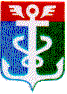 РОССИЙСКАЯ ФЕДЕРАЦИЯПРИМОРСКИЙ КРАЙ
ДУМА НАХОДКИНСКОГО ГОРОДСКОГО ОКРУГАРЕШЕНИЕ17.12.2020                                                                                                            № 757-НПА   О внесении изменений в приложение к решению Думы Находкинского городского округа от 16.12.2016 № 1049-НПА «О перечне должностей муниципальной службы в органах местного самоуправления  Находкинского городского округа, при поступлении на которые граждане и при замещении которых муниципальные служащие  обязаны предоставлять сведения о своих доходах, об имуществе и обязательствах имущественного характера, а также сведения о доходах, об имуществе и обязательствах имущественного характера своих супруги (супруга) и несовершеннолетних детей, а также должностей  муниципальной службы, в течение двух лет после увольнения с которых граждане имеют право замещать на условиях трудового договора должности в организации и (или) выполнять в данной организации работы (оказывать данной организации услуги) в течение месяца стоимостью более ста тысяч рублей а условиях гражданско-правового договора (гражданско-правовых договоров), если отдельные функции муниципального (административного) управления данной организацией входили в должностные (служебные)  обязанности муниципального служащего, с согласия соответствующей комиссии по соблюдению требований к служебному поведению муниципальных служащих органов местного самоуправления Находкинского городского округа и урегулированию конфликта интересов; перечень должностей муниципальной службы в органах местного  самоуправления  Находкинского городского округа, при замещении которых муниципальные служащие обязаны представлять сведения о своих расходах, а также о расходах своих супруги (супруга) и несовершеннолетних детей» 1.  Внести в приложение к решению Думы Находкинского городского округа от 16.12.2016 № 1049-НПА «О перечне должностей муниципальной службы в органах местного самоуправления Находкинского городского округа, при поступлении на которые граждане и при замещении которых муниципальные служащие обязаны представлять сведения о своих доходах, об имуществе и обязательствах имущественного характера, а также сведения о доходах, об имуществе и обязательствах имущественного характера своих супруги (супруга) и несовершеннолетних детей, а также должностей муниципальной службы, в течение двух лет после увольнения с которых граждане имеют право замещать на условиях трудового договора должности в организации и (или) выполнять в данной организации работы (оказывать данной организации услуги) в течение месяца стоимостью более ста тысяч рублей на условиях гражданско-правового договора (гражданско-правовых договоров), если отдельные функции муниципального (административного) управления данной организацией входили в должностные (служебные) обязанности муниципального служащего, с согласия соответствующей комиссии по соблюдению требований к служебному поведению муниципальных служащих органов местного самоуправления Находкинского городского округа и урегулированию конфликта интересов; перечень должностей муниципальной службы в органах местного самоуправления Находкинского городского округа, при замещении которых муниципальные служащие обязаны представлять сведения о своих расходах, а также о расходах своих супруги (супруга) и несовершеннолетних детей» (Находкинский рабочий, 2016, 22 декабря, № 31; 2017, 27 июня, № 84; Ведомости Находки, 2019, 7 июня, № 9; 2019, 25 октября, № 49; 2020, 3 июня, № 40) следующие изменения:1) в пункте 2 части 2:абзац 5 изложить в следующей редакции:«управлении закупок;»;абзацы 10, 12, 14 признать утратившими силу;абзац 15 изложить в следующей редакции:«управлении по физической культуре, спорту и делам молодежи;»;2) в пункте 3 части 2:абзац 6 изложить в следующей редакции:«отделе по мобилизационной подготовке и защите государственной тайны;»;абзац 7 признать утратившим силу.2. Настоящее решение вступает в силу со дня его официального опубликования.Глава Находкинского городского округа                                                                                           Т. В. Магинский17 декабря 2020 года№ 757-НПА